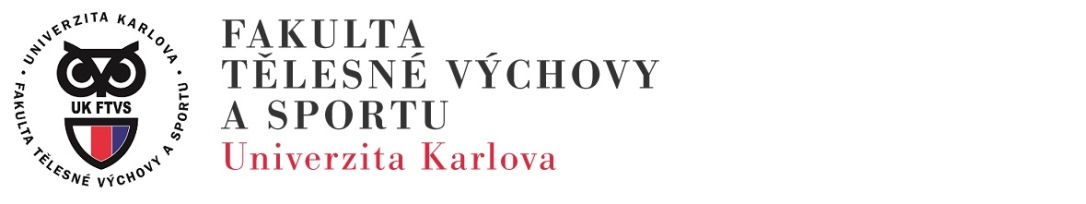 Popis kurzu: Kurz probíhá formou teoretické přednášky a praktických ukázek. V teoretické části jsou diskutovány základní zásady silové přípravy pro rozvoj velkých svalových skupin a aktuální trendy silového rozvoje dospělých za využití volných činek a silových pomůcek umožňujících stimulovat sílu za pohybu. Cílová skupina, vzdělání, praxe: bez omezení (nejsou kladeny nároky ani na věk ani na vzdělání). Cílem je seznámit účastníky s trendy v oblasti silových schopností dospělých a vysvětlení základních zásad silové přípravy pro rozvoj velkých svalových skupin s využitím volné zátěže a silových trenažérů (volná činka, sáně, těžké gumy, lana, medicinbaly, atd., 2 hod teorie – 3 h praxe spojená s ukázkami cvičení (sportovní oděv s sebou).Garant kurzu: PhDr. Radim Jebavý, Ph.D.Termín kurzu: 1. 12. 2018  od 9,00 – 12,45 hodinDélka kurzu: 5 vyučovacích hodinCertifikace: doklad o absolvováníCena kurzu: 1100,- Kč/kurz pro veřejnost, 900,- Kč/kurz pro studenty UK FTVSKontaktní osoba pro přijetí přihlášky: Monika Horáková           220 17 2095, 777 993 122          horakova@ftvs.cuni.czTermín podání přihlášky: do 25. 11. 2018 Webová stránka: www.ftvs.cuni.cz, FB, SISBudeme se na Vás těšit!Fakulta tělesné výchovy a sportuKatedra atletiky pořádá zájmový kurz Silová příprava ve sportu